NOTICEAVANT TOUT ENVOI DE FICHE Cette fiche est un document opposable qui, une fois validée par le conseil scientifique du DMG, vous permet de vous lancer dans votre travail de recherche.Vous ne devez le transmettre que lorsqu’il est complet, c’est-à-dire :-       Objectif et question de recherche précis-       Introduction rédigée et documentée par des éléments de littérature-       Méthode détaillée (Population : critères d’inclusion, exclusion, modalités de sélection… Critères de jugement, données recueillies, méthode d’analyse…)-       Directeur de thèseVous recevrez avec la réponse, les formulaires utiles pour les déclarations CNIL et CPP (si nécessaire)Les documents suivants doivent être joints à cette fiche :-       Questionnaire ou guide d’entretien si votre travail en comporte-       Autoévaluation de votre projet de recherche par la grille adaptée (vous trouverez les grilles de lecture sur  www.equator-network.org) la grille doit être remplie à l’exclusion des résultats et de la discussion que vous n’avez pas encore-       Fiche d’information et de consentement pour les participants à l’étude (précisions données sur le contenu à la fin de cette fiche)Si certains éléments restent en suspens, vous devez trouver les réponses :-       en discutant avec votre directeur de thèse-       en consultant les tutoriels sur le parcours recherche dans votre catalogue de formation-       en participant à un séminaire d’accompagnement de thèseSi toutes ces conditions sont remplies, vous pouvez transmettre cette fiche selon les modalités suivantes :-       Nommer le titre de votre fichier : « AnnéeMoisJour NOM Prénom FPT »Exemple : 20200609 DUPONT Pierre FPT-       Remplir cette fiche en vous aidant des annotations : max 800 mots-       Envoyer la fiche et ses annexes par mail à yoann.gaboreau@univ-grenoble-alpes.fr-       Vous recevrez une réponses d’ici 3 semaines sur votre messagerie sécurisée universitaire (prenom.nom@etu.univ-grenoble-alpes.fr)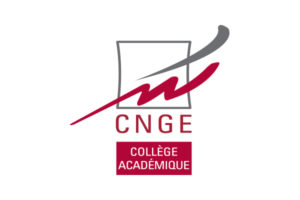 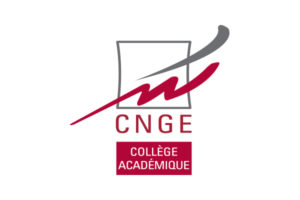 FICHE DE PROJET DE THESE
 DE MEDECINE GENERALEVotre thèse sera :	 un travail de recherche original			 un ensemble de travaux approfondis dans la disciplineNota Bene : si vous souhaitez construire votre thèse d’exercice selon un « ensemble de travaux approfondis dans la discipline », remplir du mieux possible cette fiche de projet avec les différents travaux que vous souhaitez mener en vous aidant du support pédagogique « Thèse R3C modélisation ». Le CsDMG vous accompagnera dans la démarche.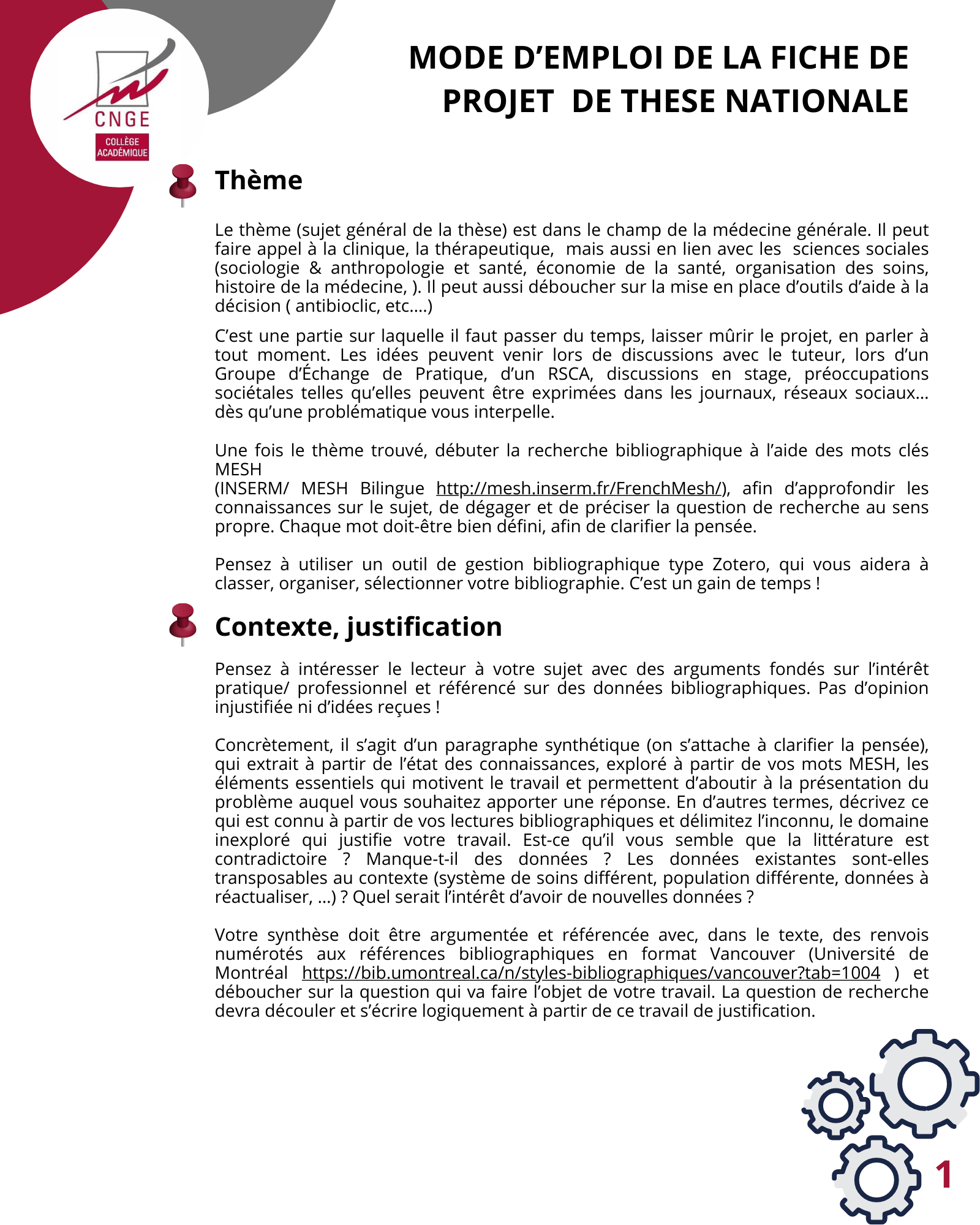 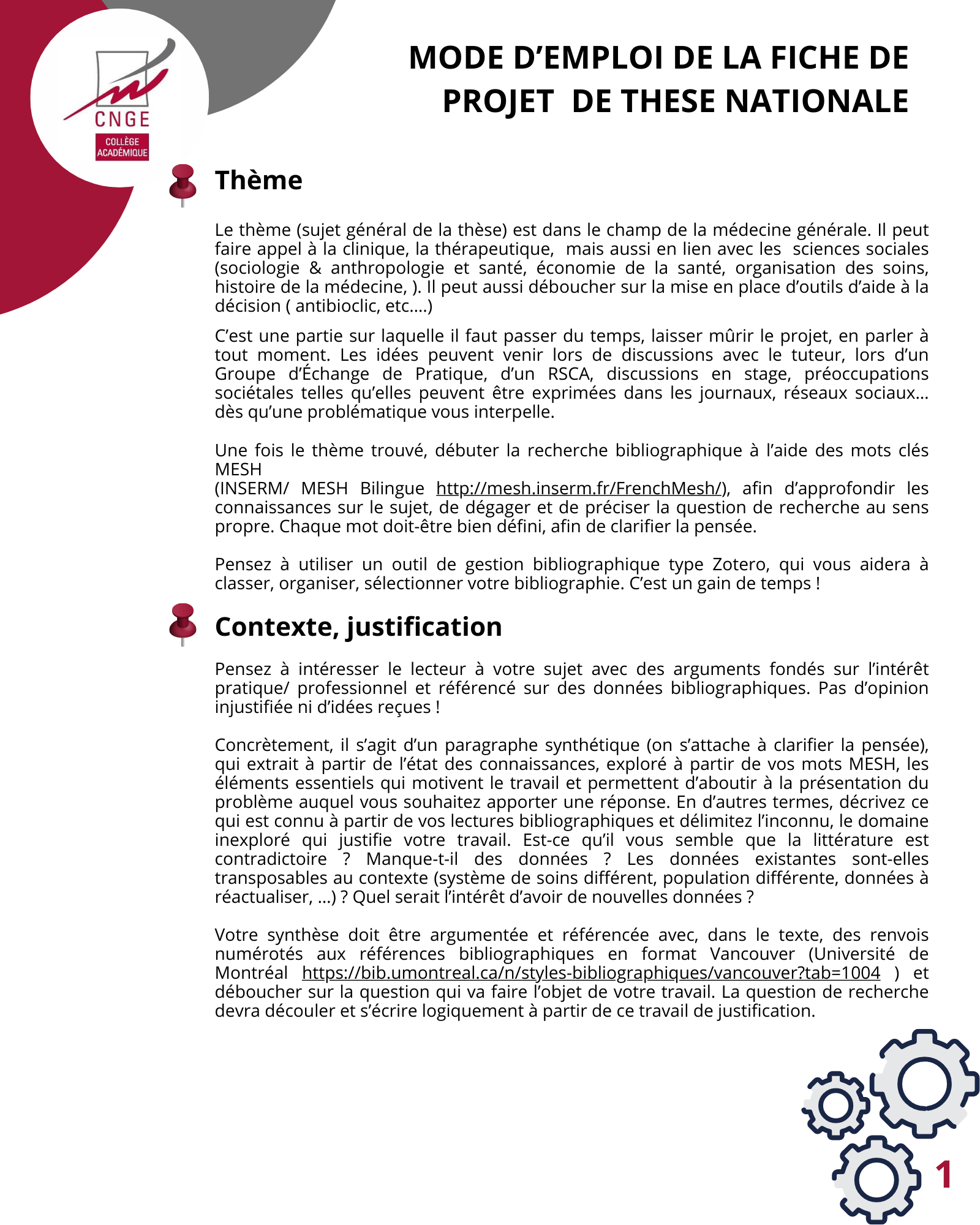 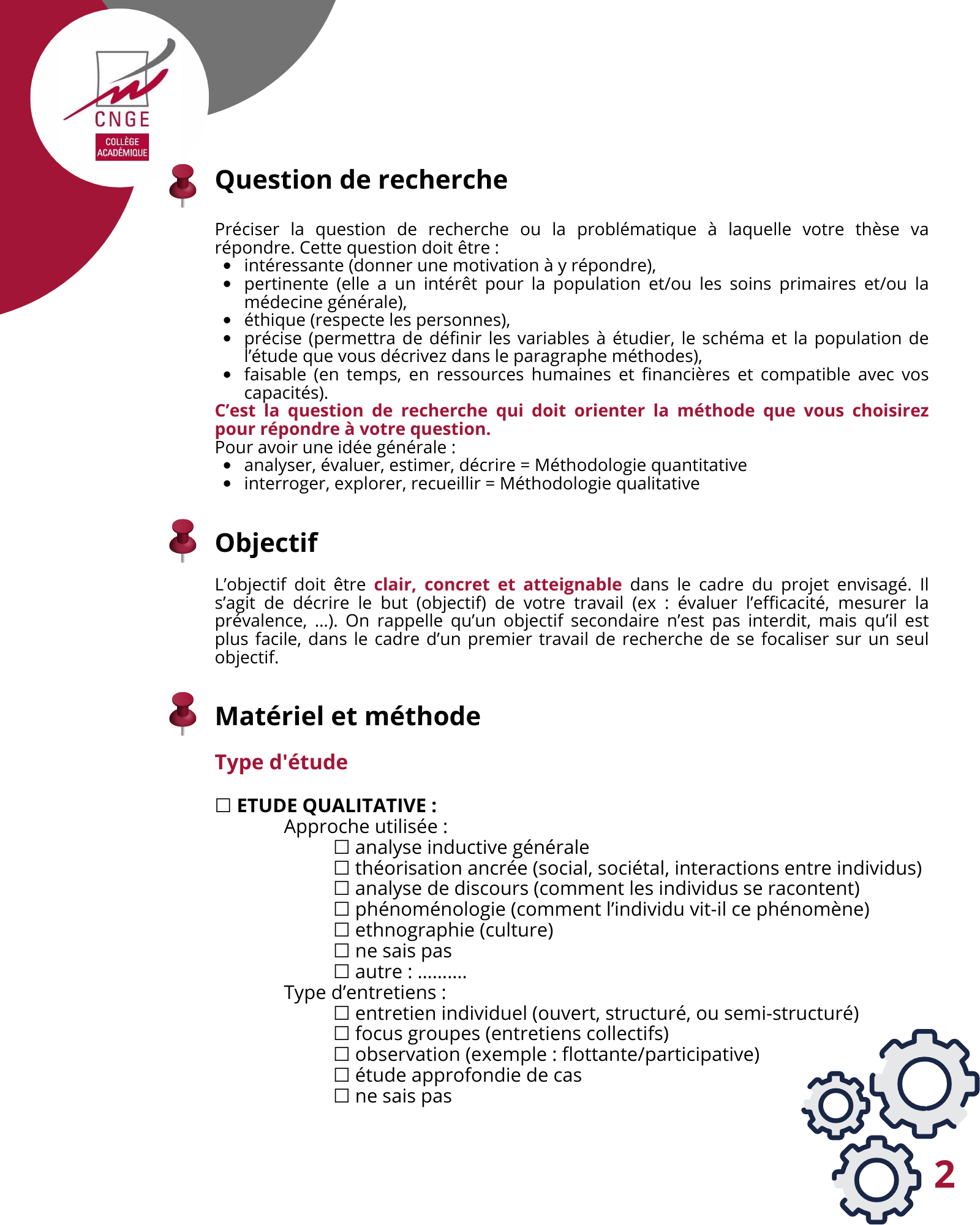 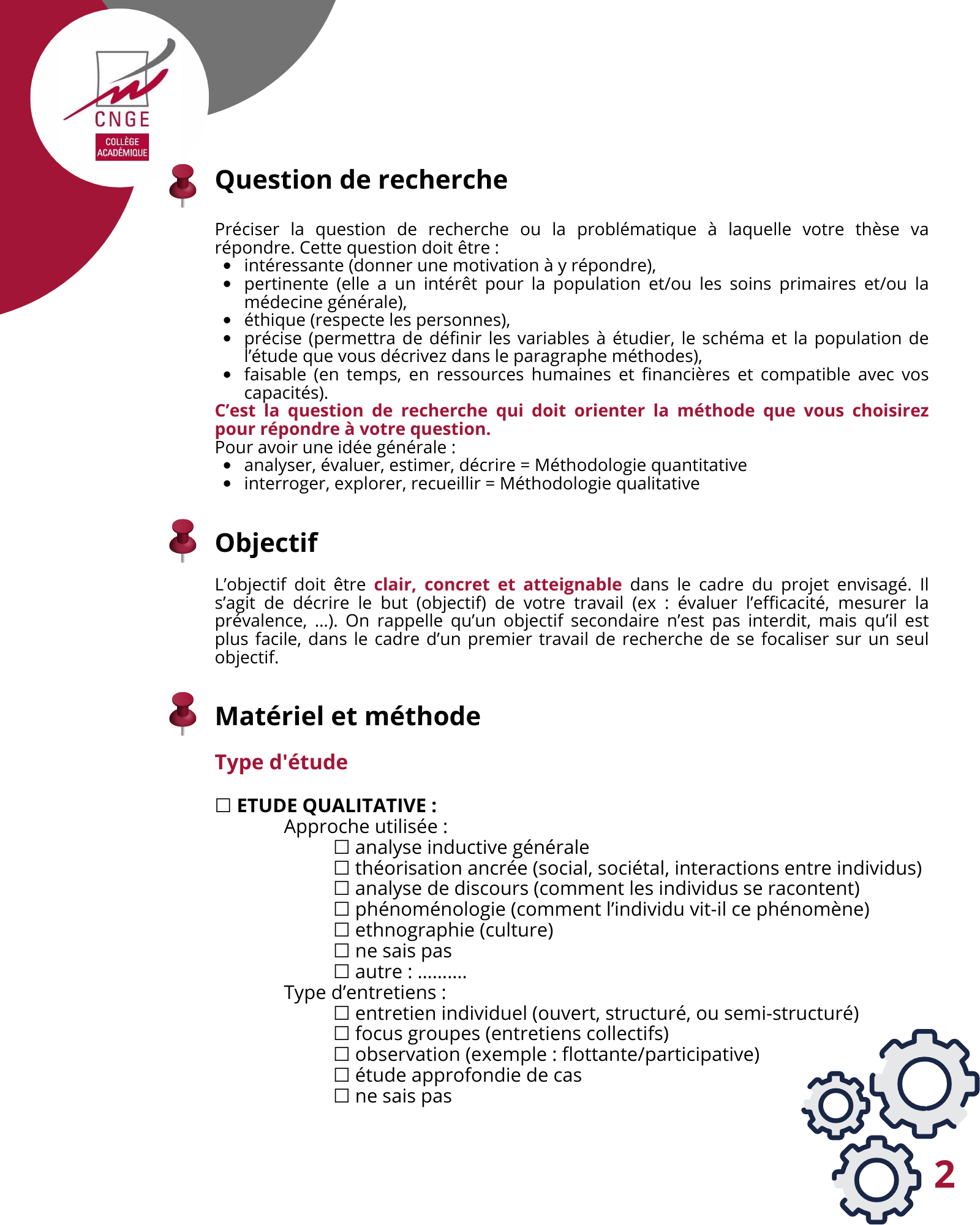 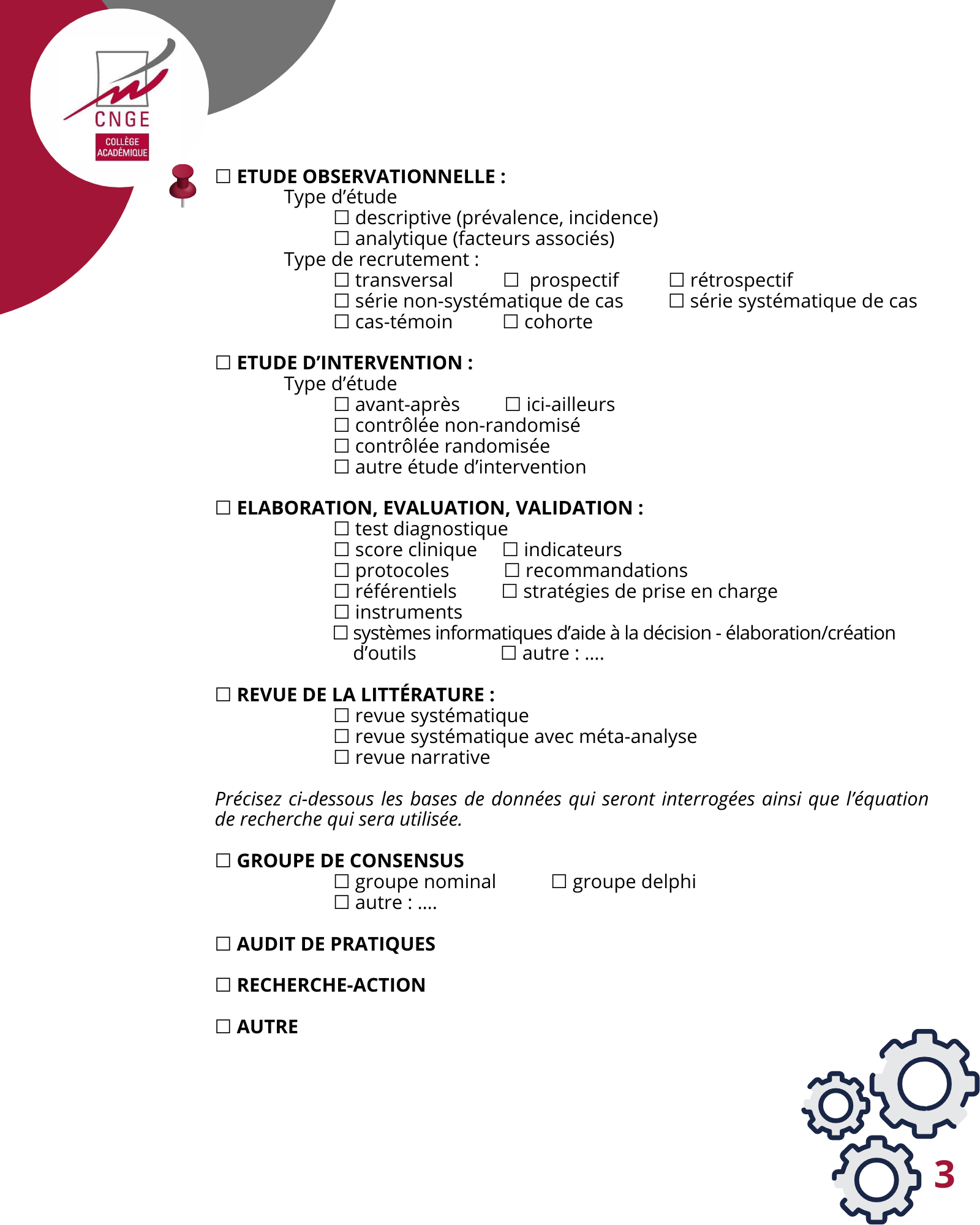 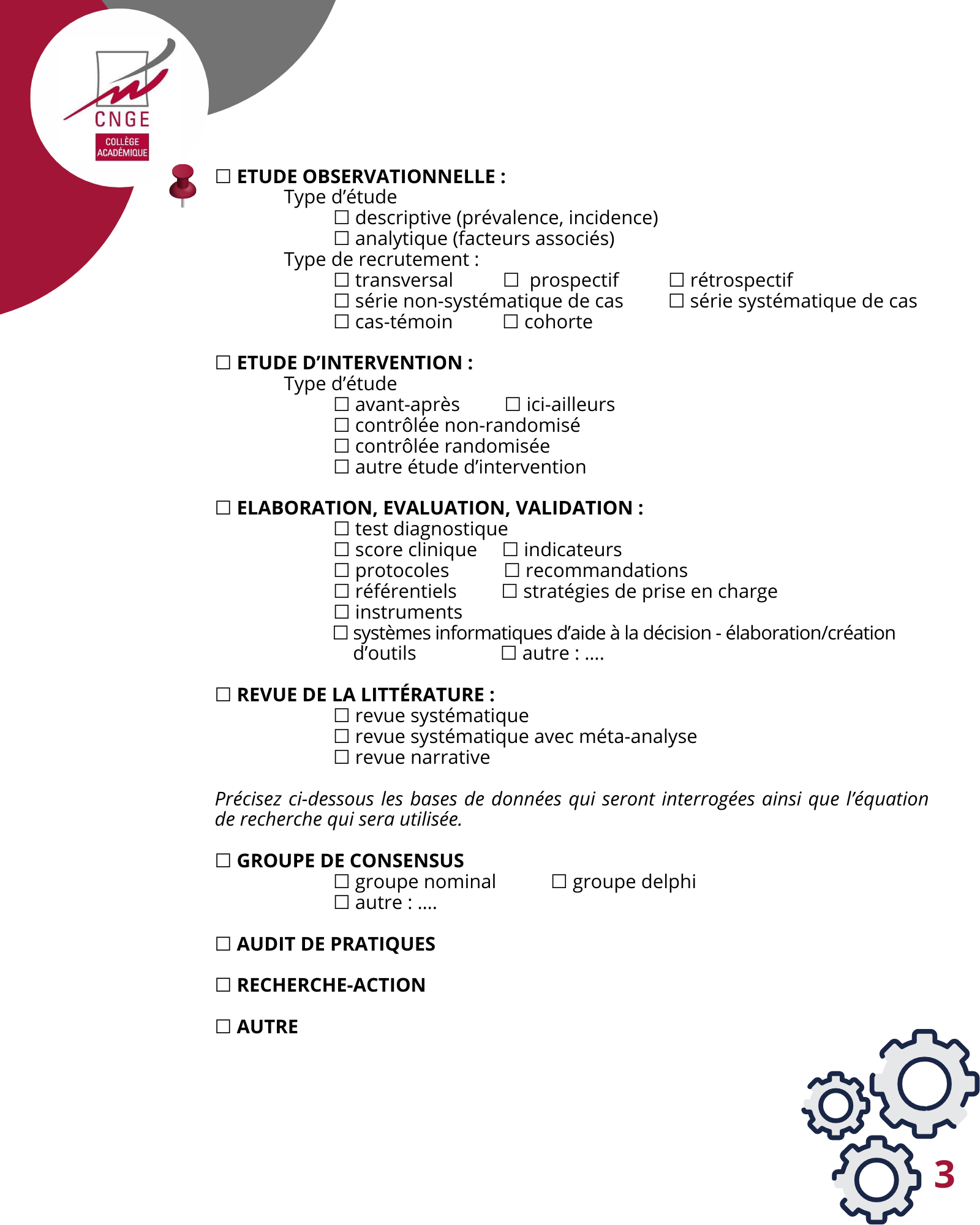 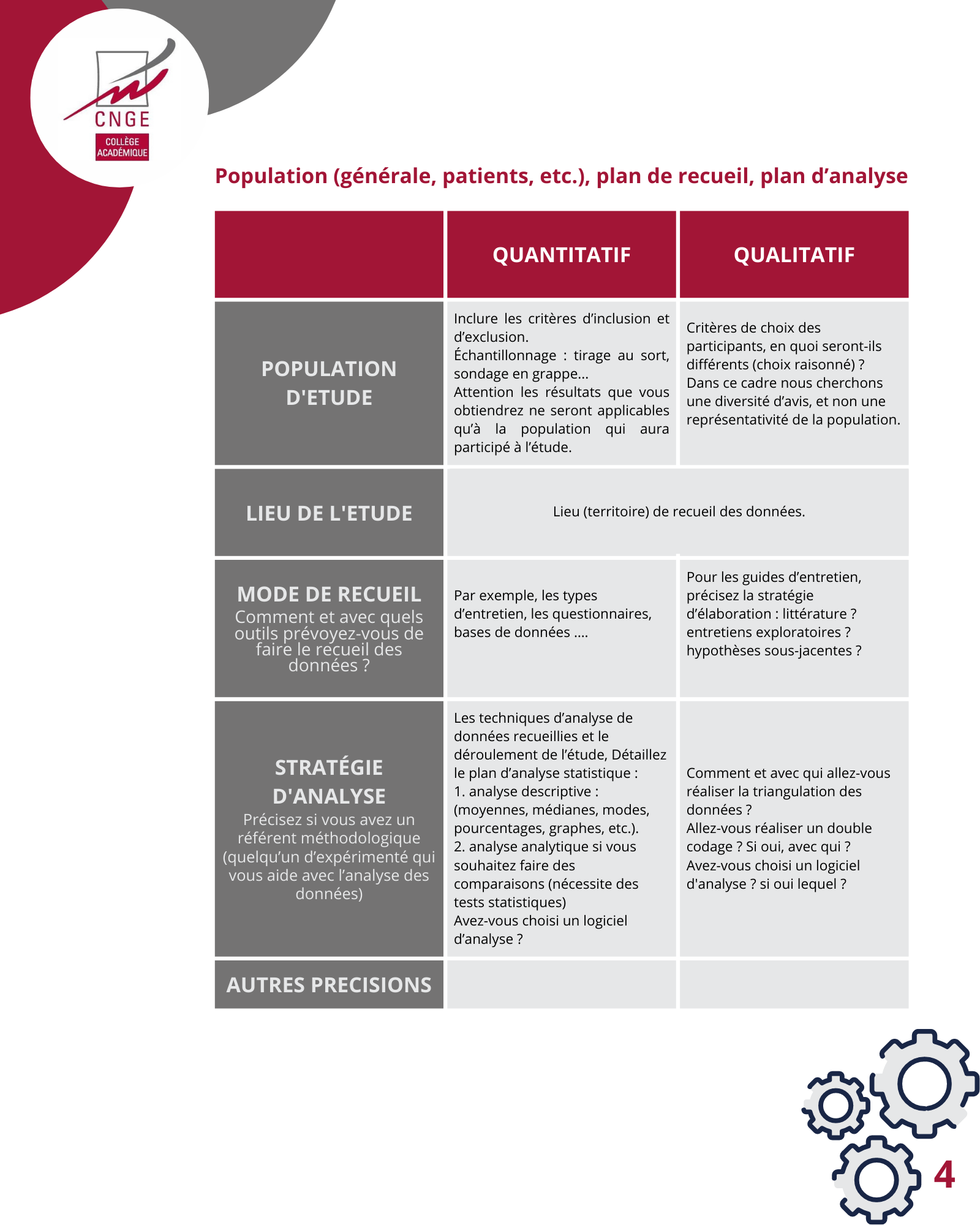 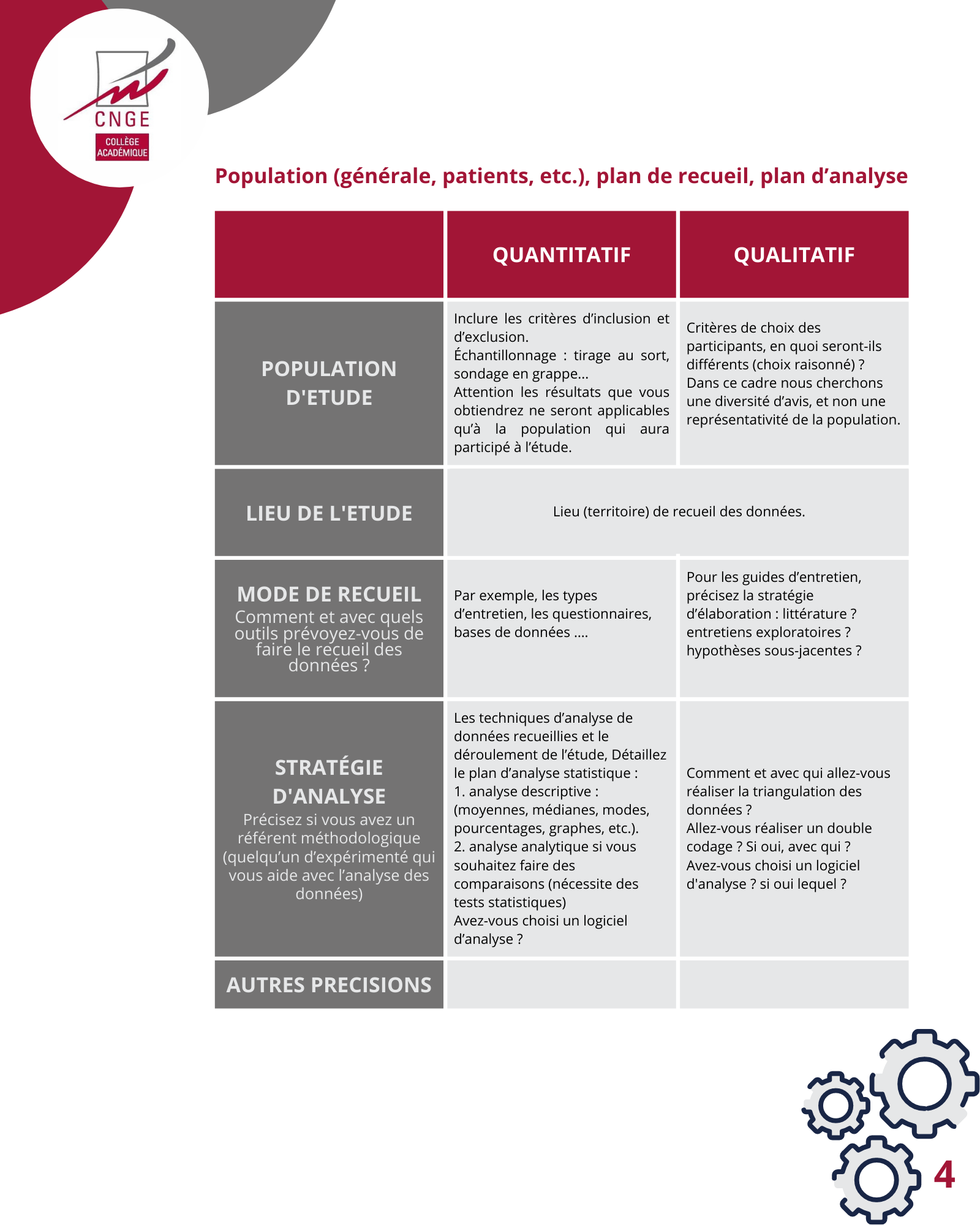 DONNEES ADMINISTRATIVESDONNEES ADMINISTRATIVESDONNEES ADMINISTRATIVESDate de dépôt :         /          / Numéro de version de la fiche : DONNEES ADMINISTRATIVES DE L’ETUDIANT(E)DONNEES ADMINISTRATIVES DE L’ETUDIANT(E)DONNEES ADMINISTRATIVES DE L’ETUDIANT(E)NOM (en majuscules) : NOM (en majuscules) : Prénom : Courriel : Courriel : Téléphone : Date de première inscription en DES de MG :Semestre : Date de première inscription en DES de MG :Semestre : Nom du tuteur : Prénom du tuteur : NOM (en majuscules) : NOM (en majuscules) : Prénom : Courriel : Courriel : Téléphone : Date de première inscription en DES de MG :Semestre : Date de première inscription en DES de MG :Semestre : Nom du tuteur : Prénom du tuteur : DONNEES ADMINISTRATIVES DU (DES) DIRECTEUR(S) DE THESE	DONNEES ADMINISTRATIVES DU (DES) DIRECTEUR(S) DE THESE	DONNEES ADMINISTRATIVES DU (DES) DIRECTEUR(S) DE THESE	Directeur de thèseDirecteur de thèseDirecteur de thèseNOM : NOM : Prénom : Courriel : Courriel : Téléphone sur lequel le DMG peut le(a) contacter : Lieu d’exerciceLieu d’exerciceSpécialité :  *  MG    *   AutreStatut :  *  Docteur   *  MSU    *  CCU   *  CCA   *  MCU    *  PA    *   PU   * Autres Statut :  *  Docteur   *  MSU    *  CCU   *  CCA   *  MCU    *  PA    *   PU   * Autres Statut :  *  Docteur   *  MSU    *  CCU   *  CCA   *  MCU    *  PA    *   PU   * Autres Co-direction Co-direction Co-direction NOM : NOM : Prénom : Courriel : Courriel : Téléphone sur lequel le DMG peut le(a) contacter :Lieu d’exercice : Lieu d’exercice : Spécialité :  *  MG    *   AutreStatut :  *  Docteur   *  MSU    *  CCU   *  CCA   *  MCU    *  PA    *   PU   * Autres Statut :  *  Docteur   *  MSU    *  CCU   *  CCA   *  MCU    *  PA    *   PU   * Autres Statut :  *  Docteur   *  MSU    *  CCU   *  CCA   *  MCU    *  PA    *   PU   * Autres *  En soumettant cette fiche de thèse, je certifie qu’elle a bien été validée par mon directeur de thèse avant soumission*  En soumettant cette fiche de thèse, je certifie qu’elle a bien été validée par mon directeur de thèse avant soumission*  En soumettant cette fiche de thèse, je certifie qu’elle a bien été validée par mon directeur de thèse avant soumissionEVALUATION DE LA FICHE EVALUATION DE LA FICHE EVALUATION DE LA FICHE Commentaires du CSDMG : Commentaires du CSDMG : Commentaires du CSDMG : Date de réponse :Validation :        *  Oui            *  NonDate de réponse :Validation :        *  Oui            *  NonDate de réponse :Validation :        *  Oui            *  Non CONTENU DE LA THESE  CONTENU DE LA THESE  CONTENU DE LA THESE Titre provisoire envisagé :( à noter que le plus souvent, le titre final ne sera adopté qu’en fin de rédaction de thèse)Titre provisoire envisagé :( à noter que le plus souvent, le titre final ne sera adopté qu’en fin de rédaction de thèse)Titre provisoire envisagé :( à noter que le plus souvent, le titre final ne sera adopté qu’en fin de rédaction de thèse)Mots clés en MeSH : Mots clés en MeSH : Mots clés en MeSH : Contexte, justification (doit permettre d’aboutir à la question de recherche) : Contexte, justification (doit permettre d’aboutir à la question de recherche) : Contexte, justification (doit permettre d’aboutir à la question de recherche) : QUESTION DE RECHERCHEQUESTION DE RECHERCHEQUESTION DE RECHERCHEUne thèse = une questionVa permettre de définir l’objectif et la méthode. Formulation interrogative et pour laquelle la thèse va permettre de répondre. Les concepts qui sont mentionnés dans la question de recherche sont définis dans l’introduction, contexte, justification. Pas de nouveaux conceptsUne thèse = une questionVa permettre de définir l’objectif et la méthode. Formulation interrogative et pour laquelle la thèse va permettre de répondre. Les concepts qui sont mentionnés dans la question de recherche sont définis dans l’introduction, contexte, justification. Pas de nouveaux conceptsHypothèse(s) :(uniquement si thèse quantitative analytique – en méthode qualitative, il est recommandé de réfléchir autour des à priori des chercheurs)Hypothèse(s) :(uniquement si thèse quantitative analytique – en méthode qualitative, il est recommandé de réfléchir autour des à priori des chercheurs)Objectifs : Objectifs : Objectifs : Un objectif principal :(le but de l’étude, nous proposons de se concentrer sur un objectif principal) Un objectif principal :(le but de l’étude, nous proposons de se concentrer sur un objectif principal) Eventuels objectifs secondaires : 
(ils sont possibles mais non nécessaires – limiter les pour rester clair et concis)Eventuels objectifs secondaires : 
(ils sont possibles mais non nécessaires – limiter les pour rester clair et concis)---MATERIEL ET METHODEMATERIEL ET METHODEMATERIEL ET METHODEChoix du type d’étude ( cf. mode d’emploi pour l’aide pédagogique au choix du type d’étude)Choix du type d’étude ( cf. mode d’emploi pour l’aide pédagogique au choix du type d’étude)Description méthodologique de l’étude      ( texte libre guidé) : cf.  le mode d’emploi pour un tableau explicatif différenciant les informations à fournir pour une thèse quantitative versus qualitative. Si non-applicable, marquez N/A.Description méthodologique de l’étude      ( texte libre guidé) : cf.  le mode d’emploi pour un tableau explicatif différenciant les informations à fournir pour une thèse quantitative versus qualitative. Si non-applicable, marquez N/A.Population ( générale, patients, critères d’inclusion et d’exclusion, etc.)Population ( générale, patients, critères d’inclusion et d’exclusion, etc.)Lieu de l’étude : Lieu de l’étude : Mode de recueil : Mode de recueil : Recrutement :Recrutement :Effectifs envisagés : Effectifs envisagés : Temps de recueil : Temps de recueil : Stratégie d’analyse : Stratégie d’analyse : REFERENCESREFERENCESREFERENCESN.B : les références bibliographiques sont à noter au format Vancouver et à limiter au nombre de 5. Veiller à choisir les références les plus pertinentes de celles que vous aurez consultées.N.B : les références bibliographiques sont à noter au format Vancouver et à limiter au nombre de 5. Veiller à choisir les références les plus pertinentes de celles que vous aurez consultées.ASPECTS ORGANISATIONNELSASPECTS ORGANISATIONNELSASPECTS ORGANISATIONNELSRôle du thésard dans le projet : Rôle du thésard dans le projet : Rôle du thésard dans le projet : En cas de participants externes : Décrire les partenaires du projet, d’une équipe de recherche : Décrire les partenaires du projet, d’une équipe de recherche : En cas de participants externes : Décrire les personnes ressources, besoins humains, outils : ex. noter la participation d’un méthodologiste, statisticien, autre chercheur par exemple pour la triangulation des données, point de vue anthropologique, sociologique… relecteurs et testeurs de questionnaires ou guide d’entretien… logiciels utilisésDécrire les personnes ressources, besoins humains, outils : ex. noter la participation d’un méthodologiste, statisticien, autre chercheur par exemple pour la triangulation des données, point de vue anthropologique, sociologique… relecteurs et testeurs de questionnaires ou guide d’entretien… logiciels utilisésOutil(s) de recueil : Veuillez joindre tout outil de recueil tel que votre guide d’entretien ou questionnaire à votre ficheVeuillez joindre tout outil de recueil tel que votre guide d’entretien ou questionnaire à votre ficheRèglementaire
(cochez les cases que vous comptez soumettre)https://enquetes-partenaires.univ-rennes1.fr/index.php/17674?newtest=Y&lang=fr Cédric Rat, et al. Encadrement réglementaire des recherches en médecine générale. exercer 2017;135:327-34.https://enquetes-partenaires.univ-rennes1.fr/index.php/17674?newtest=Y&lang=fr Cédric Rat, et al. Encadrement réglementaire des recherches en médecine générale. exercer 2017;135:327-34.Protection des personnesDemande CPP (comité de protection des personnes) :  *   oui   *   nonDemande comité éthique : * oui   * non Protection des personnesDemande CPP (comité de protection des personnes) :  *   oui   *   nonDemande comité éthique : * oui   * non Protection des données :Déclaration CNIL (identifier la procédure dans chaque faculté) : *  oui    *  nonCalendrier prévisionnel de la rechercheCalendrier de réalisation de l’étude : collecte des données et écriture de la thèse.Rétroplanning général de la thèse : inclure phase de la réalisation de l’étude, écriture du manuscrit, dépôt administratif, permis d’imprimer signé du président du jury/constitution du jury, soutenance.Permet de voir si le temps alloué à chaque étape est réaliste. Permet de se projeter. Un calendrier réaliste permet  d’éviter des frustrations ou de mauvaises surprises futures.Calendrier prévisionnel de la rechercheCalendrier de réalisation de l’étude : collecte des données et écriture de la thèse.Rétroplanning général de la thèse : inclure phase de la réalisation de l’étude, écriture du manuscrit, dépôt administratif, permis d’imprimer signé du président du jury/constitution du jury, soutenance.Permet de voir si le temps alloué à chaque étape est réaliste. Permet de se projeter. Un calendrier réaliste permet  d’éviter des frustrations ou de mauvaises surprises futures.Perspectives du travail, retombées du projet Perspectives du travail, retombées du projet Perspectives du travail, retombées du projet Apport ou lien avec la médecine générale  (identifier les enjeux pour la médecine générale)Apport ou lien avec la médecine générale  (identifier les enjeux pour la médecine générale)---Eventuel projet de valorisation, publications et communicationsEventuel projet de valorisation, publications et communicationsEventuel projet de valorisation, publications et communicationsPrésentation en congrès ( CNGE, CMG, WONCA Europe, WONCA Monde, EGPRN)Présentation en congrès ( CNGE, CMG, WONCA Europe, WONCA Monde, EGPRN)- Articles pour des revues internationales (penser aussi aux revues francophones canadienne et suisse) ou nationales 
- Revues de Médecine générale
- Revues d’autres disciplines (Santé Publique, épidémiologie, sciences humaines,  autres spécialités médicales, etc.)
- En cas de publication du travail envisagée, n’oubliez pas de discuter qui le publie et l’ordre des auteurs.- Articles pour des revues internationales (penser aussi aux revues francophones canadienne et suisse) ou nationales 
- Revues de Médecine générale
- Revues d’autres disciplines (Santé Publique, épidémiologie, sciences humaines,  autres spécialités médicales, etc.)
- En cas de publication du travail envisagée, n’oubliez pas de discuter qui le publie et l’ordre des auteurs.Autoévaluation de votre projet de recherche par la grille adaptée (vous trouverez les grilles de lecture sur  www.equator-network.org) Autoévaluation de votre projet de recherche par la grille adaptée (vous trouverez les grilles de lecture sur  www.equator-network.org) La grille doit être remplie à l’exclusion des résultats et de la discussion que vous n’avez pas encore